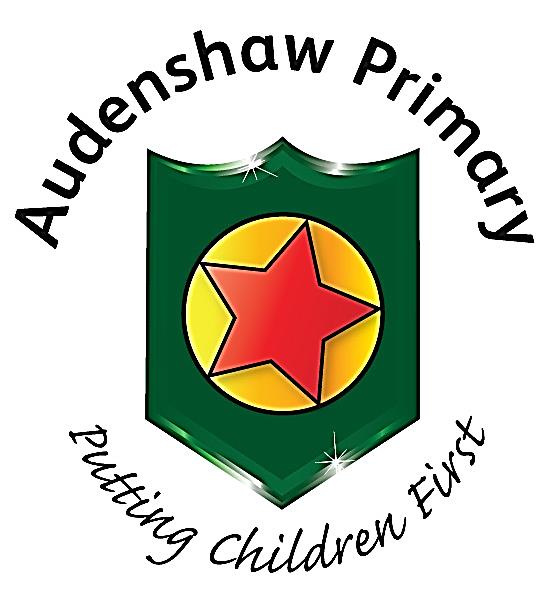 JOB DESCRIPTIONPost Objective/s:    To provide support to teaching staff throughout the school, in an appropriate learning environment.Assisting with the integration of pupils with special educational needs.To support the learning and development of children, to enable them to access the curriculum, make progress and develop independence.Supporting children within a small group or on an individual basis within the classroom or on a withdrawal basis.Implement the individual targets and programmes as advised by other specialist agencies.  To be an integral part of the school, working in close partnership with all staff To teach small group sessions (planned by the teacher) at an appropriate level MAIN DUTIES AND RESPONSIBILITIESSupport for Pupils:Supervise and provide particular support for pupils, including those with special needs, ensuring their safety and access to learning activitiesAssist with the development and implementation of individual targets and personal care programmes Establish constructive relationships with pupils and interact with them according to individual needsPromote the inclusion and acceptance of all pupilsEncourage pupils to interact with others and engage in activities led by the teacherSet challenging and demanding expectations and promote self-esteem and independence Support the child through self-care, carrying out behaviour support and speech and language programmes.Liaise with other agencies as required.Provide feedback to pupils in relation to progress and achievement under guidance of the teacher.Support for Teachers:Create and maintain a purposeful, orderly and supportive environment, in accordance with lesson plans and assist with the display of pupils’ work.Use strategies, in liaison with the teacher, to support pupils to achieve learning goals.Assist with the planning of learning activities.Monitor pupils’ responses to learning activities and accurately record achievement/progress as directedProvide detailed and regular feedback to teachers on pupils’ achievement, progress, problems etc.Promote good pupil behaviour, dealing promptly with conflict and incidents in line with established policy and encourage pupils to take responsibility for their own behaviour.Establish constructive relationships with parents/carers.Provide clerical/admin. support e.g. photocopying, typing, filing, money, administer coursework etc.Support for the Curriculum:Undertake structured and agreed learning activities/teaching programmes, adjusting activities according to pupil responses.Undertake programmes linked to local and national learning strategies e.g. literacy, numeracy, early years recording achievement and progress and feeding back to the teacher.Support the use of ICT in learning activities and develop pupils’ competence and independence in its use.Prepare, maintain and use equipment/resources required to meet the lesson plans/ relevant learning activity and assist pupils in their use.Support for the School:Be aware of and comply with policies and procedures relating to child protection, health, safety and security, confidentiality and data protection, reporting all concerns to an appropriate personBe aware of and support difference and ensure all pupils have equal access to opportunities to learn and developContribute to the overall ethos/work/aims of the schoolAppreciate and support the role of other professionalsAttend and participate in relevant meetings as required Participate in training and other learning activities and performance development as requiredAssist with the supervision of pupils out of lesson times, including before and after school, playtimes and at lunchtimeAccompany teaching staff and pupils on visits, trips and out of school activities as required and take responsibility for a group under the supervision of the teacher Audenshaw Primary SchoolAppointment of Level 2 Teaching AssistantPerson SpecificationTraining and QualificationsEssentialDesirableNVQ  Level 2, or evidence of the equivalent QCF credit value, or equivalent Teaching Assistant qualification or equivalentBasic First Aid qualificationWillingness to undertake basic First Aid trainingSkills, Abilities and ExperienceEssentialDesirableExperience of working in a EYFS/KS1 settingExperience of delivering phonicsExperience of implementing personal programmes / interventionsAbility to relate well to children and adultsAbility to work as a member of a teamSupport class teacher in preparation of  resourcesAbility to work with other professionalsWillingness to support pupils with behaviour/learning difficultiesICT skills relevant to postAccurately mark / evaluate children's work in line with early years profile and marking policyProfessional Knowledge and UnderstandingEssentialDesirableGood numeracy and literacy skillsBasic understanding of pupils development stages and learning needsCommitment to continuing professional developmentUnderstanding of relevant policies, code of practice and awareness of relevant legislationKnowledge and understanding of how to support children with special educational needsA good knowledge of the Early Years profile, development matters, early years outcomesGood sense of humourExperienceEssentialDesirableExperience of working within a primary school or nursery setting in a paid or voluntary capacityLegal RequirementsEssentialDesirableLegal entitlement to work in the UK